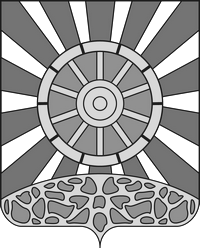 АДМИНИСТРАЦИЯ УНИНСКОГО МУНИЦИПАЛЬНОГО ОКРУГАКИРОВСКОЙ ОБЛАСТИПОСТАНОВЛЕНИЕ10.08.2023	                                                                                                      № 390пгт УниО внесении изменений в постановление  администрации Унинского   муниципального округа Кировской области от 18.01.2022 №35 «Об утверждении муниципальной программы Унинского муниципального округа «Развитие  образования» на 2022-2026 годы»В соответствии со статьей 179 Бюджетного кодекса Российской Федерации, постановлением администрации Унинского района Кировской области от 30.07.2021 № 270 «О разработке, реализации и оценке эффективности реализации муниципальных программ муниципального образования Унинский муниципальный округ Кировской области», Федеральным законом от 29.12.2012 № 273-ФЗ «Об образовании в Российской Федерации», решением Думы Унинского муниципального округа от 19.12.2022 № 22/338 «О бюджете муниципального образования Унинский муниципальный округ Кировской области на 2023 год и плановый период 2024 и 2025 годов» (ред. от 25.07.2023 №31/422), администрация Унинского муниципального округа ПОСТАНОВЛЯЕТ:1. Внести в постановление  администрации Унинского   муниципального округа Кировской области от 18.01.2022 №35 «Об утверждении муниципальной программы Унинского муниципального округа «Развитие  образования» на 2022-2026 годы» следующие изменения:             1.1. В паспорте муниципальной программы Унинского муниципального округа  «Развитие образования» на 2022 - 2026 годы (далее – Программа):          1.1.1. Строку Ресурсное обеспечение муниципальной программы изложить в новой редакции: 1.1.2. В разделе 1 «Общая характеристика сферы реализации муниципальной программы, в том числе формулировки основных проблем в указанной сфере и прогноз ее развития» в подразделе «Развитие инфраструктуры в 2022-2026 годах» таблицу  изложить в новой редакции:  1.1.3. Раздел 1 Программы «Общая характеристика сферы реализации муниципальной программы, в том числе формулировки основных проблем в указанной сфере и прогноз ее развития»  подраздел  «Развитие инфраструктуры в 2022-2026 годах»  абзац  восемнадцатый  изложить в новой редакции: «В целях  выполнение предписаний надзорных органов и приведение зданий в соответствие с требованиями, предъявляемыми к безопасности в процессе эксплуатации (приведение в соответствие с требованиями к антитеррористической защищенности объектов (территории), будут выполнены:-  устройство забора по периметру территории школы д.Канахинцы Унинского муниципального округа Кировской области;  - монтаж системы АУПСИ и СОУЭ на объекте МБДОУ детский сад «Ручеек» пгт Уни;           - ремонт пожарной сигнализации на объекте МБОУ ООШ д.Канахинцы.».         1.1.4. В разделе 3 «Обобщенная характеристика  мероприятий муниципальной программы» подраздел  «В системе  начального общего, основного общего, среднего общего образования» дополнить пунктом 11 следующего содержания: «11. Выполнение предписаний надзорных органов и приведение зданий в соответствие с требованиями, предъявляемыми к безопасности в процессе эксплуатации, в Муниципальном бюджетном общеобразовательном учреждении основная  общеобразовательная школа д.Канахинцы Унинского муниципального округа Кировской области.».1.1.5. Раздел 4  Программы Ресурсное обеспечение муниципальной программы   изложить в новой редакции: «Реализация  муниципальной  программы  планируется  за счет средств федерального, областного,   местного   бюджетов.   Необходимый   объем   финансирования   муниципальной программы в 2022 - 2026 годах по годам:	2022	год-   133 584,70 тыс. рублей,в том числе: федеральный бюджет - 4 648,06 тыс. рублей, областной бюджет - 86 234,73 тыс. рублей, местный бюджет- 42 701,91 тыс. рублей».2023	год -   144 015,72 тыс. рублей,в том числе: федеральный бюджет - 5 441,95тыс. рублей, областной бюджет- 98 499,47 тыс. рублей, местный бюджет - 40 074,30 тыс. рублей.2024	год - 120 073,24 тыс. рублей,в том числе: федеральный бюджет - 5 429,37 тыс. рублей, областной бюджет - 81 342,72 тыс. рублей. местный бюджет - 33 301,15 тыс. рублей.2025	год- 118 506,84 тыс. рублей,в том числе: федеральный бюджет -5 438,47 тыс. рублей, областной бюджет - 80 167,22 тыс. рублей. местный бюджет - 32 901,15 тыс. рублей.2026	год -   - 118 506,84 тыс. рублей,в том числе: федеральный бюджет -5 438,47 тыс. рублей, областной бюджет - 80 167,22 тыс. рублей. местный бюджет - 32 901,15 тыс. рублей ».1.2. Приложение №1 к муниципальной программе  Ресурсное обеспечения реализации муниципальной программы за счет всех источников финансирования  изложить в новой редакции.2. Настоящее постановление подлежит  опубликованию в Информационном бюллетене органов местного самоуправления Унинского муниципального округа и размещению на официальном сайте Унинского муниципального округа. Глава Унинского     муниципального округа            Т.Ф. Боровикова                                                                          Приложение № 1                                                                   к муниципальной программе                                                                    «Развитие образования» на  2022-2026 годы                                                                   (редакция от  10.08.2023 № 390)Ресурсное обеспечение реализации муниципальной программы за счет всех источников финансирования___________________Ресурсное обеспечение муниципальной программыФинансирование по годам:2022	год-   133 584,70 тыс. рублей,в том числе: федеральный бюджет - 4 648,06 тыс. рублей, областной бюджет - 86 234,73 тыс. рублей, местный бюджет- 42 701,91 тыс. рублей».2023	год -   144 015,72 тыс. рублей,в том числе: федеральный бюджет -5 441,95 тыс. рублей, областной бюджет- 98 499,47 тыс. рублей, местный бюджет - 40 074,30 тыс. рублей.2024	год - 120 073,24 тыс. рублей,в том числе: федеральный бюджет -5 429,37 тыс. рублей, областной бюджет - 81 342,72тыс. рублей. местный бюджет - 33 301,15 тыс. рублей.2025	год- 118 506,84 тыс. рублей,в том числе: федеральный бюджет -5 438,47 тыс. рублей, областной бюджет - 80 167,22тыс. рублей. местный бюджет - 32 901,15 тыс. рублей.2026	год -   118 506,84тыс. рублей,в том числе: федеральный бюджет - 5438,47тыс. рублей, областной бюджет - 80167,22тыс. рублей. местный бюджет - 32901,15тыс. рублей.МероприятиеОбщее количество объектовНаименование объекта и год реализацииСтроительство зданий и объектов12016 год-строительство отдельно стоящей котельной у здания МБОУ СОШ с. ЕлганьКапитальный ремонт зданий и объектов (без спортивных залов сельских школ)12016 год- капитальный ремонт МБОУ OOШ д. СибирьРемонт спортивных залов сельских школ52016	год - ремонт спортивного зала в МБОУ ООШ д. Канахинцы;2017	год - ремонт спортивного зала в МБОУ СОШ с. Елгань;2018	год - ремонт спортивного зала в МБОУ СОШ д. Малый Полом.2020 год - ремонт спортивного зала в МКОУ ООШ д. Комарово2021 год - ремонт спортивного зала в МБОУ СОШ с. ПорезПриведение зданий общеобразовательных организаций в соответствие с требованиями, предъявляемыми к безопасности в процессе эксплуатации12020 год - установка системы видеонаблюдения в МКОУ ООШ д. КомаровоБлагоустройство зданий муниципальных общеобразовательных организаций в целях соблюдения требований к воздушно-тепловому режиму, водоснабжению и канализации12021 год- частичный капитальный ремонт системы отопления МБОУ ООШ д. СибирьРеализация мер, направленных на выполнение предписаний надзорных органов и приведение зданий в соответствие с требованиями, предъявляемыми к безопасности в процессе эксплуатации, в муниципальных образовательных организацияхРеализация мер, направленных на выполнение предписаний надзорных органов и приведение зданий в соответствие с требованиями, предъявляемыми к безопасности в процессе эксплуатации, в муниципальных образовательных организацияхРеализация мер, направленных на выполнение предписаний надзорных органов и приведение зданий в соответствие с требованиями, предъявляемыми к безопасности в процессе эксплуатации, в муниципальных образовательных организацияхВыполнение предписаний надзорных органов  и приведение зданий в соответствие  с требованиями, предъявляемыми к безопасности в процессе эксплуатации (приведение в соответствие с требованиями к антитеррористической защищенности объектов(территорий) в муниципальном бюджетном дошкольном образовательном учреждении детский сад общеразвивающего вида с приоритетным осуществлением физического и художественно-эстетического направления развития воспитанников «Ручеек» пгт Уни Кировской области12023 год - монтаж системы АУПСИ и СОУЭ на объекте МБДОУ детский сад «Ручеек» пгт Уни»Выполнение предписаний надзорных органов  и приведение зданий в соответствие  с требованиями, предъявляемыми к безопасности в процессе эксплуатации (приведение в соответствие с требованиями к антитеррористической защищенности объектов (территорий) в муниципальном бюджетном общеобразовательном учреждении основной общеобразовательной школы д.Канахинцы Унинского муниципального округа Кировской области12023 – ремонт пожарной сигнализации на объекте МБОУ ООШ д.КанахинцыВыполнение предписаний надзорных органов и приведение зданий в соответствие с требованиями, предъявляемыми к безопасности в процессе эксплуатации, в муниципальном бюджетном общеобразовательном учреждении основной общеобразовательной школы д.Канахинцы Унинского муниципального округа Кировской области12023 – устройство забора по периметру территории школы д.Канахинцы Унинского муниципального округа Кировской областиРеализация проекта "Народный бюджет" (Замена дверей в здании  детского  сада "Ручеек" пгт Уни) 12023 год – Замена дверей в здании детского сада «Ручеек» пгт Уни № п/пНаименование отдельного мероприятияИсточники финансированияРасходы (тыс.руб.)Расходы (тыс.руб.)Расходы (тыс.руб.)Расходы (тыс.руб.)Расходы (тыс.руб.)№ п/пНаименование отдельного мероприятияИсточники финансирования2022 год2023 год2024 год2025 год2026 год1Развитие системы дошкольного образованиявсего 36573,1137737,2033034,2533034,2533034,251Развитие системы дошкольного образованияобластной бюджет 23877,6424347,720895,2020895,2020895,201Развитие системы дошкольного образованиябюджет муниципального образования12695,4713389,5012139,0512139,0512139,051.1Организация питания в муниципальных образовательных организациях, реализующих образовательную программу дошкольного образования, на 2022 годвсего179,61.1Организация питания в муниципальных образовательных организациях, реализующих образовательную программу дошкольного образования, на 2022 годобластной бюджет 179,62Реализация государственного стандарта общего образования, в т.ч. реализация моделей получения качественного дошкольного, общего образования лицами с ограниченными возможностямивсего 60517,0066122,9259596,9957814,5957814,592Реализация государственного стандарта общего образования, в т.ч. реализация моделей получения качественного дошкольного, общего образования лицами с ограниченными возможностямиФедеральный бюджет4648,065441,955429,375438,475438,472Реализация государственного стандарта общего образования, в т.ч. реализация моделей получения качественного дошкольного, общего образования лицами с ограниченными возможностямиобластной бюджет 40730,164709,5544808,2343416,7343416,732Реализация государственного стандарта общего образования, в т.ч. реализация моделей получения качественного дошкольного, общего образования лицами с ограниченными возможностямибюджет муниципального образования15138,7813971,429359,398959,398959,392.1Ежемесячное денежное вознаграждение за классное руководство  педагогическим работникам муниципальных образовательных организаций, реализующих образовательные программы начального общего образования, образовательные программы основного общего образования, образовательные программы среднего общего образования  всего3697,83863,003863,003863,003863,002.1Ежемесячное денежное вознаграждение за классное руководство  педагогическим работникам муниципальных образовательных организаций, реализующих образовательные программы начального общего образования, образовательные программы основного общего образования, образовательные программы среднего общего образования  федеральный бюджет3697,83863,003863,003863,003863,002.2Организация бесплатного горячего питания обучающихся, получающих начальное общее образование в муниципальных образовательных организациях всего720,3744,40744,40762,20762,202.2Организация бесплатного горячего питания обучающихся, получающих начальное общее образование в муниципальных образовательных организациях федеральный бюджет670,22692,6692,6701,70701,702.2Организация бесплатного горячего питания обучающихся, получающих начальное общее образование в муниципальных образовательных организациях областной бюджет42,7844,344,352,852,82.2Организация бесплатного горячего питания обучающихся, получающих начальное общее образование в муниципальных образовательных организациях бюджет муниципального образования7,307,57,57,77,72.3Проведение мероприятий по обеспечению деятельности советников директора по воспитанию и взаимодействию с детскими общественными объединениями  общеобразовательных организацияхвсего285,73904,34891,52891,52891,522.3Проведение мероприятий по обеспечению деятельности советников директора по воспитанию и взаимодействию с детскими общественными объединениями  общеобразовательных организацияхфедеральный бюджет280,04886,35873,77873,77873,772.3Проведение мероприятий по обеспечению деятельности советников директора по воспитанию и взаимодействию с детскими общественными объединениями  общеобразовательных организацияхобластной бюджет2,838,958,838,838,832.3Проведение мероприятий по обеспечению деятельности советников директора по воспитанию и взаимодействию с детскими общественными объединениями  общеобразовательных организацияхбюджет муниципального образования2,869,048,928,928,922.4Предоставление бесплатного горячего питания детям военнослужащихВсего5,815,20002.4Предоставление бесплатного горячего питания детям военнослужащихобластной бюджет 5,815,20002.5Приобретение новогодних подарков обучающимся, получающим начальное общее образование в муниципальных общеобразовательных организациях Всего21,000002.5Приобретение новогодних подарков обучающимся, получающим начальное общее образование в муниципальных общеобразовательных организациях областной бюджет21,000002.6Реализация мероприятий по подготовке образовательного пространства в муниципальных общеобразовательных организациях, на базе которых создаются центры образования естественно-научной и технологической направленности "Точка роста" в рамках федерального проекта "Современная школа" национального проекта "Образование"всего0,00303,101818,600,000,002.6Реализация мероприятий по подготовке образовательного пространства в муниципальных общеобразовательных организациях, на базе которых создаются центры образования естественно-научной и технологической направленности "Точка роста" в рамках федерального проекта "Современная школа" национального проекта "Образование"областной бюджет0,00300,001800,000,000,002.6Реализация мероприятий по подготовке образовательного пространства в муниципальных общеобразовательных организациях, на базе которых создаются центры образования естественно-научной и технологической направленности "Точка роста" в рамках федерального проекта "Современная школа" национального проекта "Образование"бюджет муниципального образования0,003,1018,600,000,002.6.1Муниципальное бюджетное общеобразовательное учреждение средняя общеобразовательная школа с.Елгань Унинского муниципального округа Кировской области, на базе которого планируется реализация мероприятий по подготовке образовательного пространства в  и создание центра образования естественно-научной и технологической направленности "Точка роста" в рамках федерального проекта "Современная школа" национального проекта "Образование"всего0,00303,100,000,000,002.6.1Муниципальное бюджетное общеобразовательное учреждение средняя общеобразовательная школа с.Елгань Унинского муниципального округа Кировской области, на базе которого планируется реализация мероприятий по подготовке образовательного пространства в  и создание центра образования естественно-научной и технологической направленности "Точка роста" в рамках федерального проекта "Современная школа" национального проекта "Образование"областной бюджет0,00300,000,002.6.1Муниципальное бюджетное общеобразовательное учреждение средняя общеобразовательная школа с.Елгань Унинского муниципального округа Кировской области, на базе которого планируется реализация мероприятий по подготовке образовательного пространства в  и создание центра образования естественно-научной и технологической направленности "Точка роста" в рамках федерального проекта "Современная школа" национального проекта "Образование"бюджет муниципального образования0,003,100,000,000,002.6.2Муниципальное казенное общеобразовательное учреждение основная общеобразовательная школа д.Комарово Унинского муниципального округа Кировской области, на базе которого планируется реализация мероприятий по подготовке образовательного пространства в  и создание центра образования естественно-научной и технологической направленности "Точка роста" в рамках федерального проекта "Современная школа" национального проекта "Образование"всего0,000,00303,100,000,002.6.2Муниципальное казенное общеобразовательное учреждение основная общеобразовательная школа д.Комарово Унинского муниципального округа Кировской области, на базе которого планируется реализация мероприятий по подготовке образовательного пространства в  и создание центра образования естественно-научной и технологической направленности "Точка роста" в рамках федерального проекта "Современная школа" национального проекта "Образование"областной бюджет0,000,00300,000,000,002.6.2Муниципальное казенное общеобразовательное учреждение основная общеобразовательная школа д.Комарово Унинского муниципального округа Кировской области, на базе которого планируется реализация мероприятий по подготовке образовательного пространства в  и создание центра образования естественно-научной и технологической направленности "Точка роста" в рамках федерального проекта "Современная школа" национального проекта "Образование"бюджет муниципального образования0,000,003,100,000,002.6.3Муниципальное бюджетное общеобразовательное учреждение средняя общеобразовательная школа д.Малый Полом Унинского муниципального округа Кировской области, на базе которого планируется реализация мероприятий по подготовке образовательного пространства в  и создание центра образования естественно-научной и технологической направленности "Точка роста" в рамках федерального проекта "Современная школа" национального проекта "Образование"всего0,000,00303,100,000,002.6.3Муниципальное бюджетное общеобразовательное учреждение средняя общеобразовательная школа д.Малый Полом Унинского муниципального округа Кировской области, на базе которого планируется реализация мероприятий по подготовке образовательного пространства в  и создание центра образования естественно-научной и технологической направленности "Точка роста" в рамках федерального проекта "Современная школа" национального проекта "Образование"областной бюджет0,000,00300,000,000,002.6.3Муниципальное бюджетное общеобразовательное учреждение средняя общеобразовательная школа д.Малый Полом Унинского муниципального округа Кировской области, на базе которого планируется реализация мероприятий по подготовке образовательного пространства в  и создание центра образования естественно-научной и технологической направленности "Точка роста" в рамках федерального проекта "Современная школа" национального проекта "Образование"бюджет муниципального образования0,000,003,100,000,002.6.4Муниципальное бюджетное общеобразовательное учреждение средняя общеобразовательная школа с. Порез Унинского муниципального округа Кировской области имени Г.Ф.Шулятьева, на базе которого планируется реализация мероприятий по подготовке образовательного пространства в  и создание центра образования естественно-научной и технологической направленности "Точка роста" в рамках федерального проекта "Современная школа" национального проекта "Образование"всего0,000,00303,100,000,002.6.4Муниципальное бюджетное общеобразовательное учреждение средняя общеобразовательная школа с. Порез Унинского муниципального округа Кировской области имени Г.Ф.Шулятьева, на базе которого планируется реализация мероприятий по подготовке образовательного пространства в  и создание центра образования естественно-научной и технологической направленности "Точка роста" в рамках федерального проекта "Современная школа" национального проекта "Образование"областной бюджет0,000,00300,000,000,002.6.4Муниципальное бюджетное общеобразовательное учреждение средняя общеобразовательная школа с. Порез Унинского муниципального округа Кировской области имени Г.Ф.Шулятьева, на базе которого планируется реализация мероприятий по подготовке образовательного пространства в  и создание центра образования естественно-научной и технологической направленности "Точка роста" в рамках федерального проекта "Современная школа" национального проекта "Образование"бюджет муниципального образования0,000,003,100,000,002.6.5Муниципальное бюджетное общеобразовательное учреждение основная общеобразовательная школа д.Канахинцы Унинского муниципального округа Кировской области, на базе которого планируется реализация мероприятий по подготовке образовательного пространства в  и создание центра образования естественно-научной и технологической направленности "Точка роста" в рамках федерального проекта "Современная школа" национального проекта "Образование"всего0,000,00303,100,000,002.6.5Муниципальное бюджетное общеобразовательное учреждение основная общеобразовательная школа д.Канахинцы Унинского муниципального округа Кировской области, на базе которого планируется реализация мероприятий по подготовке образовательного пространства в  и создание центра образования естественно-научной и технологической направленности "Точка роста" в рамках федерального проекта "Современная школа" национального проекта "Образование"областной бюджет0,000,00300,000,000,002.6.5Муниципальное бюджетное общеобразовательное учреждение основная общеобразовательная школа д.Канахинцы Унинского муниципального округа Кировской области, на базе которого планируется реализация мероприятий по подготовке образовательного пространства в  и создание центра образования естественно-научной и технологической направленности "Точка роста" в рамках федерального проекта "Современная школа" национального проекта "Образование"бюджет муниципального образования0,000,003,100,000,002.6.6Муниципальное бюджетное общеобразовательное учреждение основная общеобразовательная школа с. Сардык Унинского муниципального округа Кировской области, на базе которого планируется реализация мероприятий по подготовке образовательного пространства в  и создание центра образования естественно-научной и технологической направленности "Точка роста" в рамках федерального проекта "Современная школа" национального проекта "Образование"всего0,000,00303,100,000,002.6.6Муниципальное бюджетное общеобразовательное учреждение основная общеобразовательная школа с. Сардык Унинского муниципального округа Кировской области, на базе которого планируется реализация мероприятий по подготовке образовательного пространства в  и создание центра образования естественно-научной и технологической направленности "Точка роста" в рамках федерального проекта "Современная школа" национального проекта "Образование"областной бюджет0,000,00300,000,000,002.6.6Муниципальное бюджетное общеобразовательное учреждение основная общеобразовательная школа с. Сардык Унинского муниципального округа Кировской области, на базе которого планируется реализация мероприятий по подготовке образовательного пространства в  и создание центра образования естественно-научной и технологической направленности "Точка роста" в рамках федерального проекта "Современная школа" национального проекта "Образование"бюджет муниципального образования0,000,003,100,000,002.6.7Муниципальное бюджетное общеобразовательное учреждение основная общеобразовательная школа д.Сибирь Унинского муниципального округа Кировской области, на базе которого планируется реализация мероприятий по подготовке образовательного пространства в  и создание центра образования естественно-научной и технологической направленности "Точка роста" в рамках федерального проекта "Современная школа" национального проекта "Образование"всего0,000,00303,100,000,002.6.7Муниципальное бюджетное общеобразовательное учреждение основная общеобразовательная школа д.Сибирь Унинского муниципального округа Кировской области, на базе которого планируется реализация мероприятий по подготовке образовательного пространства в  и создание центра образования естественно-научной и технологической направленности "Точка роста" в рамках федерального проекта "Современная школа" национального проекта "Образование"областной бюджет0,000,00300,000,000,002.6.7Муниципальное бюджетное общеобразовательное учреждение основная общеобразовательная школа д.Сибирь Унинского муниципального округа Кировской области, на базе которого планируется реализация мероприятий по подготовке образовательного пространства в  и создание центра образования естественно-научной и технологической направленности "Точка роста" в рамках федерального проекта "Современная школа" национального проекта "Образование"бюджет муниципального образования0,000,003,100,000,003Развитие системы дополнительного образования детей, выявление и поддержкаа    одаренных детейвсего 12225,8710462,969028,699028,699028,693Развитие системы дополнительного образования детей, выявление и поддержкаа    одаренных детейфедеральный бюджет 3Развитие системы дополнительного образования детей, выявление и поддержкаа    одаренных детейобластной бюджет 2873,883633,92612,52612,502612,503Развитие системы дополнительного образования детей, выявление и поддержкаа    одаренных детейбюджет муниципального образования9351,996829,066416,196416,196416,193.1Обеспечение персонифицированного финансирования дополнительного образования детейвсего 136,76228,020003.1Обеспечение персонифицированного финансирования дополнительного образования детейобластной бюджет 3.1Обеспечение персонифицированного финансирования дополнительного образования детейбюджет муниципального образования136,76228,020003.2Работы по сносу или демонтажу объектов капитального строительства по объекту "Муниципальное бюджетное учреждение дополнительного образования Детско-юношеская спортивная школа пгт Уни Кировской области "                                                                                          всего717,3300003.2Работы по сносу или демонтажу объектов капитального строительства по объекту "Муниципальное бюджетное учреждение дополнительного образования Детско-юношеская спортивная школа пгт Уни Кировской области "                                                                                          бюджет муниципального образования717,3300003.3Проведение государственной экспертизы проектной документации и результатов инженерных изысканий по объекту капитального строительства "Физкультурно-оздоровительный комплекс по адресу: ул.Красноармейская, 21 пгт.Уни, Унинского района Кировской области"всего742,0500003.3Проведение государственной экспертизы проектной документации и результатов инженерных изысканий по объекту капитального строительства "Физкультурно-оздоровительный комплекс по адресу: ул.Красноармейская, 21 пгт.Уни, Унинского района Кировской области"бюджет муниципального образования742,0500004Разработка проектно-сметной документации для строительства"Физкультурно-оздоровительный комплекс по адресу: ул.Красноармейская, 21, пгт Уни  Унинского района , Кировской области"всего6060,614320,240004Разработка проектно-сметной документации для строительства"Физкультурно-оздоровительный комплекс по адресу: ул.Красноармейская, 21, пгт Уни  Унинского района , Кировской области"областной бюджет 6000,04276,600004Разработка проектно-сметной документации для строительства"Физкультурно-оздоровительный комплекс по адресу: ул.Красноармейская, 21, пгт Уни  Унинского района , Кировской области"бюджет муниципального образования60,6143,640005Финансовая поддержка детско-юношеского спортавсего500,0750,000005Финансовая поддержка детско-юношеского спортаобластной бюджет 500,0750,000005Финансовая поддержка детско-юношеского спортабюджет муниципального образования6В рамках реализации проекта по поддержке местных инициатив Кировской области- замена оконных блоков в здании муниципального бюджетного учреждения дополнительного образования "Центр дополнительного образования", тракт Уни- Порез, д.10а, пгт. Унивсего641,3600006В рамках реализации проекта по поддержке местных инициатив Кировской области- замена оконных блоков в здании муниципального бюджетного учреждения дополнительного образования "Центр дополнительного образования", тракт Уни- Порез, д.10а, пгт. Униобластной бюджет 336,6300006В рамках реализации проекта по поддержке местных инициатив Кировской области- замена оконных блоков в здании муниципального бюджетного учреждения дополнительного образования "Центр дополнительного образования", тракт Уни- Порез, д.10а, пгт. Унибюджет муниципального образования304,7300007В рамках реализации проекта по поддержке местных инициатив Кировской области - ремонт здания   муниципального бюджетного учреждения дополнительного образования «Детско-юношеская спортивная школа» пгт. Уни Унинского района Кировской области, расположенного по адресу: Кировская область, пгт Уни, ул. Красноармейская, д. 21всего177,66177,660007В рамках реализации проекта по поддержке местных инициатив Кировской области - ремонт здания   муниципального бюджетного учреждения дополнительного образования «Детско-юношеская спортивная школа» пгт. Уни Унинского района Кировской области, расположенного по адресу: Кировская область, пгт Уни, ул. Красноармейская, д. 21бюджет муниципального образования177,66177,660008.Реализация проекта  "Народный бюджет" (Замена дверей в здании  детского сад "Ручеек" пгт Унивсего 718,348.Реализация проекта  "Народный бюджет" (Замена дверей в здании  детского сад "Ручеек" пгт Униобластной бюджет 478,928.Реализация проекта  "Народный бюджет" (Замена дверей в здании  детского сад "Ручеек" пгт Унибюджет муниципального образования239,429.Реализация мер, направленных на выполнение предписаний надзорных органов и приведение зданий в соответствие с требованиями, предъявляемыми к безопасности в процессе эксплуатации, в муниципальных образовательных организацияхвсего3972,509.Реализация мер, направленных на выполнение предписаний надзорных органов и приведение зданий в соответствие с требованиями, предъявляемыми к безопасности в процессе эксплуатации, в муниципальных образовательных организацияхобластной бюджет 3932,69.Реализация мер, направленных на выполнение предписаний надзорных органов и приведение зданий в соответствие с требованиями, предъявляемыми к безопасности в процессе эксплуатации, в муниципальных образовательных организацияхбюджет муниципального образования39,909.1Выполнение предписаний надзорных органов  и приведение зданий в соответствие  с требованиями, предъявляемыми к безопасности в процессе эксплуатации (приведение в соответствие с требованиями к антитеррористической защищенности объектов(территорий), в муниципальном бюджетном дошкольном образовательном учреждении детский сад общеразвивающего вида с приоритетным осуществлением физического и художественно - эстетического направления развития воспитанников «Ручеек» пгт Уни Кировской областивсего2422,509.1Выполнение предписаний надзорных органов  и приведение зданий в соответствие  с требованиями, предъявляемыми к безопасности в процессе эксплуатации (приведение в соответствие с требованиями к антитеррористической защищенности объектов(территорий), в муниципальном бюджетном дошкольном образовательном учреждении детский сад общеразвивающего вида с приоритетным осуществлением физического и художественно - эстетического направления развития воспитанников «Ручеек» пгт Уни Кировской областиобластной бюджет 2398,209.1Выполнение предписаний надзорных органов  и приведение зданий в соответствие  с требованиями, предъявляемыми к безопасности в процессе эксплуатации (приведение в соответствие с требованиями к антитеррористической защищенности объектов(территорий), в муниципальном бюджетном дошкольном образовательном учреждении детский сад общеразвивающего вида с приоритетным осуществлением физического и художественно - эстетического направления развития воспитанников «Ручеек» пгт Уни Кировской областибюджет муниципального образования24,309.2Выполнение предписаний надзорных органов  и приведение зданий в соответствие  с требованиями, предъявляемыми к безопасности в процессе эксплуатации (приведение в соответствие с требованиями к антитеррористической защищенности объектов(территорий), в муниципальном бюджетном общеобразовательном учреждении основная общеобразовательная школа д.Канахинцы Унинского муниципального округа Кировской областивсего1464,709.2Выполнение предписаний надзорных органов  и приведение зданий в соответствие  с требованиями, предъявляемыми к безопасности в процессе эксплуатации (приведение в соответствие с требованиями к антитеррористической защищенности объектов(территорий), в муниципальном бюджетном общеобразовательном учреждении основная общеобразовательная школа д.Канахинцы Унинского муниципального округа Кировской областиобластной бюджет 1450,009.2Выполнение предписаний надзорных органов  и приведение зданий в соответствие  с требованиями, предъявляемыми к безопасности в процессе эксплуатации (приведение в соответствие с требованиями к антитеррористической защищенности объектов(территорий), в муниципальном бюджетном общеобразовательном учреждении основная общеобразовательная школа д.Канахинцы Унинского муниципального округа Кировской областибюджет муниципального образования14,709.3Выполнение предписаний надзорных органов  и приведение зданий в соответствие  с требованиями, предъявляемыми к безопасности в процессе эксплуатации в муниципальном бюджетном общеобразовательном учреждении основная общеобразовательная школа д.Канахинцы Унинского муниципального округа Кировской областивсего85,309.3Выполнение предписаний надзорных органов  и приведение зданий в соответствие  с требованиями, предъявляемыми к безопасности в процессе эксплуатации в муниципальном бюджетном общеобразовательном учреждении основная общеобразовательная школа д.Канахинцы Унинского муниципального округа Кировской областиобластной бюджет 84,409.3Выполнение предписаний надзорных органов  и приведение зданий в соответствие  с требованиями, предъявляемыми к безопасности в процессе эксплуатации в муниципальном бюджетном общеобразовательном учреждении основная общеобразовательная школа д.Канахинцы Унинского муниципального округа Кировской областибюджет муниципального образования0,9010Организация отдыха и оздоровления детей в муниципальном округевсего 214,55235,05222,73222,73222,7310Организация отдыха и оздоровления детей в муниципальном округеобластной бюджет 212,4232,7220,5220,5220,510Организация отдыха и оздоровления детей в муниципальном округебюджет муниципального образования2,152,352,232,232,2311Обеспечение деятельности Управления образования администрации Унинского муниципального округавсего 2332,152561,302561,302561,302561,3011Обеспечение деятельности Управления образования администрации Унинского муниципального округаобластной бюджет1346,521504,001504,001504,001504,0011Обеспечение деятельности Управления образования администрации Унинского муниципального округабюджет муниципального образования985,631057,301057,301057,301057,3012Обеспечение деятельности методического кабинета Управления образования администрации Унинского муниципального округавсего 1844,411818,851318,851318,851318,8512Обеспечение деятельности методического кабинета Управления образования администрации Унинского муниципального округаобластной бюджет1093,39830,55330,55330,55330,5512Обеспечение деятельности методического кабинета Управления образования администрации Унинского муниципального округабюджет муниципального образования751,02988,30988,30988,30988,3013Обеспечение деятельности централизованной бухгалтерии учреждений образованиявсего 5536,976110,376110,376110,376110,3713Обеспечение деятельности централизованной бухгалтерии учреждений образованияобластной бюджет 2303,12769,452769,452769,452769,4513Обеспечение деятельности централизованной бухгалтерии учреждений образованиябюджет муниципального образования3233,873340,923340,923340,923340,9214Социальные выплатывсего6961,017779,27575,27791,27791,214Социальные выплатыобластной бюджет6961,017779,27575,27791,27791,215Обеспечение прав детей-сирот и детей, оставшихся без попечения родителей, лиц из числа детей-сирот и детей, оставшихся без попечения родителей на жилое помещение в соответствие с Законом Кировской области «О социальной поддержке детей-сирот и детей, оставшихся без попечения родителей, лиц из числа детей-сирот и детей, оставшихся без попечения родителей, детей, попавших в сложную жизненную ситуацию»всего01248,00624,00624,00624,0015Обеспечение прав детей-сирот и детей, оставшихся без попечения родителей, лиц из числа детей-сирот и детей, оставшихся без попечения родителей на жилое помещение в соответствие с Законом Кировской области «О социальной поддержке детей-сирот и детей, оставшихся без попечения родителей, лиц из числа детей-сирот и детей, оставшихся без попечения родителей, детей, попавших в сложную жизненную ситуацию»областной бюджет01248,00624,00624,00624,0016Обеспечение прав детей-сирот и детей, оставшихся без попечения родителей, лиц из числа детей-сирот и детей, оставшихся без попечения родителей на жилое помещение в соответствие с Законом Кировской области «О социальной поддержке детей-сирот и детей, оставшихся без попечения родителей, лиц из числа детей-сирот и детей, оставшихся без попечения родителей, детей, попавших в сложную жизненную ситуацию»: - - закупка товаров, работ и услуг для обеспечения государственных (муниципальных) нуждВсего06,33,13,13,116Обеспечение прав детей-сирот и детей, оставшихся без попечения родителей, лиц из числа детей-сирот и детей, оставшихся без попечения родителей на жилое помещение в соответствие с Законом Кировской области «О социальной поддержке детей-сирот и детей, оставшихся без попечения родителей, лиц из числа детей-сирот и детей, оставшихся без попечения родителей, детей, попавших в сложную жизненную ситуацию»: - - закупка товаров, работ и услуг для обеспечения государственных (муниципальных) нуждобластной бюджет 06,33,13,13,1всеговсеговсего133584,70144015,72120073,24118506,84118506,84федеральный бюджетфедеральный бюджетфедеральный бюджет4648,065441,955429,375438,475438,47областной бюджетобластной бюджетобластной бюджет86234,73 98499,4781342,7280167,2280167,22бюджет муниципального образованиябюджет муниципального образованиябюджет муниципального образования42701,9140074,3033301,1532901,1532901,15